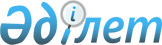 О внесении изменений в решение Павлодарского городского маслихата от 29 декабря 2018 года № 342/46 "О бюджетах поселка, сельского округа и некоторых сел города Павлодара на 2019 - 2021 годы"Решение маслихата города Павлодара Павлодарской области от 30 мая 2019 года № 378/52. Зарегистрировано Департаментом юстиции Павлодарской области 4 июня 2019 года № 6400
      В соответствии с пунктом 4 статьи 106 Бюджетного кодекса Республики Казахстан от 4 декабря 2008 года, подпунктом 1) пункта 1 статьи 6 Закона Республики Казахстан от 23 января 2001 года "О местном государственном управлении и самоуправлении в Республике Казахстан" Павлодарский городской маслихат РЕШИЛ:
      1. Внести в решение Павлодарского городского маслихата от 29 декабря 2018 года № 342/46 "О бюджетах поселка, сельского округа и некоторых сел города Павлодара на 2019 - 2021 годы" (зарегистрировано в Реестре государственной регистрации нормативных правовых актов за № 6227, опубликованное 17 января 2019 года в Эталонном контрольном банке нормативных правовых актов Республики Казахстан) следующие изменения:
      в пункте 1:
      в подпункте 1):
      цифры "279 228" заменить цифрами "303 387";
      цифры "23 147" заменить цифрами "24 125";
      цифры "149" заменить цифрами "279";
      цифры "255 932" заменить цифрами "278 983";
      в подпункте 2) цифры "279 228" заменить цифрами "305 106";
      в подпункте 5) слова "равно нулю" заменить цифрами "-1 719";
      в подпункте 6) слова "равно нулю" заменить цифрами "1 719";
      в пункте 2:
      в подпункте 1):
      цифры "208 059" заменить цифрами "212 191";
      цифры "19 535" заменить цифрами "19 556";
      цифры "188 524" заменить цифрами "192 635";
      в подпункте 2) цифры "208 059" заменить цифрами "213 372";
      в подпункте 5) слова "равно нулю" заменить цифрами "-1 181";
      в подпункте 6) слова "равно нулю" заменить цифрами "1 181";
      в пункте 3:
      в подпункте 1):
      цифры "156 937" заменить цифрами "167 085";
      цифры "135 540" заменить цифрами "145 688";
      в подпункте 2) цифры "156 937" заменить цифрами "168 819";
      в подпункте 5) слова "равно нулю" заменить цифрами "-1 734";
      в подпункте 6) слова "равно нулю" заменить цифрами "1 734";
      в пункте 4:
      в подпункте 1):
      цифры "120 777" заменить цифрами "121 162";
      цифры "6 833" заменить цифрами "8 163";
      цифры "33" заменить цифрами "1 703";
      цифры "113 911" заменить цифрами "111 296";
      в подпункте 2) цифры "120 777" заменить цифрами "122 438";
      в подпункте 5) слова "равно нулю" заменить цифрами "-1 276";
      в подпункте 6) слова "равно нулю" заменить цифрами "1 276";
      приложения 1, 4, 7, 10 к указанному решению изложить в новой редакции согласно приложениям 1, 2, 3, 4 к настоящему решению.
      2. Контроль за исполнением настоящего решения возложить на постоянную комиссию городского маслихата по экономике и бюджету.
      3. Настоящее решение вводится в действие с 1 января 2019 года. Бюджет поселка Ленинский на 2019 год
(с изменениями) Бюджет Кенжекольского сельского округа на 2019 год
(с изменениями) Бюджет села Павлодарское на 2019 год
(с изменениями) Бюджет села Жетекши на 2019 год
(с изменениями)
					© 2012. РГП на ПХВ «Институт законодательства и правовой информации Республики Казахстан» Министерства юстиции Республики Казахстан
				
      Председатель сессии,

      исполняющий обязанности

      секретаря городского маслихата

А. Оспанов
Приложение 1
к решению Павлодарского
городского маслихата
от 30 мая 2019 года № 378/52Приложение 1
к решению Павлодарского
городского маслихата от 29
декабря 2018 года № 342/46
Категория
Категория
Категория
Категория
Сумма (тысяч тенге)
Класс
Класс
Класс
Сумма (тысяч тенге)
Подкласс
Подкласс
Сумма (тысяч тенге)
Наименование
Сумма (тысяч тенге)
1
2
3
4
5
1. Доходы
303387
1
Налоговые поступления
24125
01
Подоходный налог
8047
2
Индивидуальный подоходный налог
8047
04
Hалоги на собственность
16 078
1
Hалоги на имущество
2184
3
Земельный налог
2516
4
Hалог на транспортные средства
11378
2
Неналоговые поступления
279
01
Доходы от государственной собственности
279
5
Доходы от аренды имущества, находящегося в государственной собственности
279
4
Поступления трансфертов
278983
02
Трансферты из вышестоящих органов государственного управления
278983
3
Трансферты из районного (города областного значения) бюджета
278983
Функциональная группа
Функциональная группа
Функциональная группа
Функциональная группа
Функциональная группа
Сумма (тысяч тенге)
Функциональная подгруппа
Функциональная подгруппа
Функциональная подгруппа
Функциональная подгруппа
Сумма (тысяч тенге)
Администратор бюджетных программ
Администратор бюджетных программ
Администратор бюджетных программ
Сумма (тысяч тенге)
Программа
Программа
Сумма (тысяч тенге)
Наименование
Сумма (тысяч тенге)
1
2
3
4
5
6
2. Затраты
305106
01
Государственные услуги общего характера
62436
1
Представительные, исполнительные и другие органы, выполняющие общие функции государственного управления
62436
124
Аппарат акима города районного значения, села, поселка, сельского округа
62436
001
Услуги по обеспечению деятельности акима города районного значения, села, поселка, сельского округа
60923
022
Капитальные расходы государственного органа
1513
04
Образование
74429
1
Дошкольное воспитание и обучение
69814
124
Аппарат акима города районного значения, села, поселка, сельского округа
69814
004
Дошкольное воспитание и обучение и организация медицинского обслуживания в организациях дошкольного воспитания и обучения
45589
041
Реализация государственного образовательного заказа в дошкольных организациях образования
24225
2
Начальное, основное среднее и общее среднее образование
4615
124
Аппарат акима города районного значения, села, поселка, сельского округа
4615
005
Организация бесплатного подвоза учащихся до ближайшей школы и обратно в сельской местности
4615
06
Социальная помощь и социальное обеспечение
2307
2
Социальная помощь
2307
124
Аппарат акима города районного значения, села, поселка, сельского округа
2307
003
Оказание социальной помощи нуждающимся гражданам на дому
2307
07
Жилищно-коммунальное хозяйство
52997
2
Коммунальное хозяйство
5822
124
Аппарат акима города районного значения, села, поселка, сельского округа
5822
014
Организация водоснабжения населенных пунктов
5822
3
Благоустройство населенных пунктов
47175
124
Аппарат акима города районного значения, села, поселка, сельского округа
47175
008
Освещение улиц в населенных пунктах
25576
009
Обеспечение санитарии населенных пунктов
3105
010
Содержание мест захоронений и погребение безродных
7191
011
Благоустройство и озеленение населенных пунктов
11303
08
Культура, спорт, туризм и информационное пространство
34799
1
Деятельность в области культуры
30640
124
Аппарат акима города районного значения, села, поселка, сельского округа
30640
006
Поддержка культурно-досуговой работы на местном уровне
30640
2
Спорт
4159
124
Аппарат акима города районного значения, села, поселка, сельского округа
4159
028
Проведение физкультурно-оздоровительных и спортивных мероприятий на местном уровне
4159
12
Транспорт и коммуникации
78138
1
Автомобильный транспорт
78138
124
Аппарат акима города районного значения, села, поселка, сельского округа
78138
013
Обеспечение функционирования автомобильных дорог в городах районного значения, селах, поселках, сельских округах
2948
045
Капитальный и средний ремонт автомобильных дорог в городах районного значения, селах, поселках, сельских округах
75190
3. Чистое бюджетное кредитование
0
4. Сальдо по операциям с финансовыми активами 
0
5. Дефицит (профицит) бюджета
-1719
6. Финансирование дефицита (использование профицита) бюджета
1719
8
Используемые остатки бюджетных средств
1719
01
Остатки бюджетных средств
1719
1
Свободные остатки бюджетных средств
1719
01
Свободные остатки бюджетных средств
1719Приложение 2
к решению Павлодарского
городского маслихата
от 30 мая 2019 года № 378/52Приложение 4
к решению Павлодарского
городского маслихата от 29
декабря 2018 года № 342/46
Категория
Категория
Категория
Категория
Сумма (тысяч тенге)
Класс
Класс
Класс
Сумма (тысяч тенге)
Подкласс
Подкласс
Сумма (тысяч тенге)
Наименование
Сумма (тысяч тенге)
1
2
3
4
5
1. Доходы
212191
1
Налоговые поступления
19556
01
Подоходный налог
4760
2
Индивидуальный подоходный налог
4760
04
Hалоги на собственность
14796
1
Hалоги на имущество
3006
3
Земельный налог
843
4
Hалог на транспортные средства
10947
4
Поступления трансфертов
192635
02
Трансферты из вышестоящих органов государственного управления
192635
3
Трансферты из районного (города областного значения) бюджета
192635
Функциональная группа
Функциональная группа
Функциональная группа
Функциональная группа
Функциональная группа
Сумма (тысяч тенге)
Функциональная подгруппа
Функциональная подгруппа
Функциональная подгруппа
Функциональная подгруппа
Сумма (тысяч тенге)
Администратор бюджетных программ
Администратор бюджетных программ
Администратор бюджетных программ
Сумма (тысяч тенге)
Программа
Программа
Сумма (тысяч тенге)
Наименование
Сумма (тысяч тенге)
1
2
3
4
5
6
2. Затраты
213372
01
Государственные услуги общего характера
34637
1
Представительные, исполнительные и другие органы, выполняющие общие функции государственного управления
34637
124
Аппарат акима города районного значения, села, поселка, сельского округа
34637
001
Услуги по обеспечению деятельности акима города районного значения, села, поселка, сельского округа
32841
022
Капитальные расходы государственного органа
696
032
Капитальные расходы подведомственных государственных учреждений и организаций
1100
04
Образование
78018
1
Дошкольное воспитание и обучение
73484
124
Аппарат акима города районного значения, села, поселка, сельского округа
73484
004
Дошкольное воспитание и обучение и организация медицинского обслуживания в организациях дошкольного воспитания и обучения
73484
2
Начальное, основное среднее и общее среднее образование
4534
124
Аппарат акима города районного значения, села, поселка, сельского округа
4534
005
Организация бесплатного подвоза учащихся до ближайшей школы и обратно в сельской местности
4534
06
Социальная помощь и социальное обеспечение
2637
2
Социальная помощь
2637
124
Аппарат акима города районного значения, села, поселка, сельского округа
2637
003
Оказание социальной помощи нуждающимся гражданам на дому
2637
07
Жилищно-коммунальное хозяйство
32508
3
Благоустройство населенных пунктов
32508
124
Аппарат акима города районного значения, села, поселка, сельского округа
32508
008
Освещение улиц в населенных пунктах
16211
009
Обеспечение санитарии населенных пунктов
3076
010
Содержание мест захоронений и погребение безродных
1381
011
Благоустройство и озеленение населенных пунктов
11840
08
Культура, спорт, туризм и информационное пространство
22453
1
Деятельность в области культуры
20684
124
Аппарат акима города районного значения, села, поселка, сельского округа
20684
006
Поддержка культурно-досуговой работы на местном уровне
20684
2
Спорт
1769
124
Аппарат акима города районного значения, села, поселка, сельского округа
1769
028
Проведение физкультурно-оздоровительных и спортивных мероприятий на местном уровне
1769
12
Транспорт и коммуникации
43119
1
Автомобильный транспорт
43119
124
Аппарат акима города районного значения, села, поселка, сельского округа
43119
013
Обеспечение функционирования автомобильных дорог в городах районного значения, селах, поселках, сельских округах
7964
045
Капитальный и средний ремонт автомобильных дорог в городах районного значения, селах, поселках, сельских округах
35155
3. Чистое бюджетное кредитование
0
4. Сальдо по операциям с финансовыми активами 
0
5. Дефицит (профицит) бюджета
-1181
6. Финансирование дефицита (использование профицита) бюджета
1181
8
Используемые остатки бюджетных средств
1181
01
Остатки бюджетных средств
1181
1
Свободные остатки бюджетных средств
1181
01
Свободные остатки бюджетных средств
1181Приложение 3
к решению Павлодарского
городского маслихата
от 30 мая 2019 года № 378/52Приложение 7
к решению Павлодарского
городского маслихата от 29
декабря 2018 года № 342/46
Категория
Категория
Категория
Категория
Сумма (тысяч тенге)
Класс
Класс
Класс
Сумма (тысяч тенге)
Подкласс
Подкласс
Сумма (тысяч тенге)
Наименование
Сумма (тысяч тенге)
1
2
3
4
5
1. Доходы
167085
1
Налоговые поступления
21397
01
Подоходный налог
5291
2
Индивидуальный подоходный налог
5291
04
Hалоги на собственность
16106
1
Hалоги на имущество
3041
3
Земельный налог
1006
4
Hалог на транспортные средства
12059
4
Поступления трансфертов
145688
02
Трансферты из вышестоящих органов государственного управления
145688
3
Трансферты из районного (города областного значения) бюджета
145688
Функциональная группа
Функциональная группа
Функциональная группа
Функциональная группа
Функциональная группа
Сумма (тысяч тенге)
Функциональная подгруппа
Функциональная подгруппа
Функциональная подгруппа
Функциональная подгруппа
Сумма (тысяч тенге)
Администратор бюджетных программ
Администратор бюджетных программ
Администратор бюджетных программ
Сумма (тысяч тенге)
Программа
Программа
Сумма (тысяч тенге)
Наименование
Сумма (тысяч тенге)
1
2
3
4
5
6
2. Затраты
168819
01
Государственные услуги общего характера
35628
1
Представительные, исполнительные и другие органы, выполняющие общие функции государственного управления
35628
124
Аппарат акима города районного значения, села, поселка, сельского округа
35628
001
Услуги по обеспечению деятельности акима города районного значения, села, поселка, сельского округа
35628
04
Образование
69752
1
Дошкольное воспитание и обучение
54826
124
Аппарат акима города районного значения, села, поселка, сельского округа
54826
004
Дошкольное воспитание и обучение и организация медицинского обслуживания в организациях дошкольного воспитания и обучения
54826
2
Начальное, основное среднее и общее среднее образование
14926
124
Аппарат акима города районного значения, села, поселка, сельского округа
14926
005
Организация бесплатного подвоза учащихся до ближайшей школы и обратно в сельской местности
14926
06
Социальная помощь и социальное обеспечение
943
2
Социальная помощь
943
124
Аппарат акима города районного значения, села, поселка, сельского округа
943
003
Оказание социальной помощи нуждающимся гражданам на дому
943
07
Жилищно-коммунальное хозяйство
35756
3
Благоустройство населенных пунктов
35756
124
Аппарат акима города районного значения, села, поселка, сельского округа
35756
008
Освещение улиц в населенных пунктах
22366
009
Обеспечение санитарии населенных пунктов
4448
010
Содержание мест захоронений и погребение безродных
2461
011
Благоустройство и озеленение населенных пунктов
6481
08
Культура, спорт, туризм и информационное пространство
1863
1
Деятельность в области культуры
1863
124
Аппарат акима города районного значения, села, поселка, сельского округа
1863
006
Поддержка культурно-досуговой работы на местном уровне
1863
12
Транспорт и коммуникации
24877
1
Автомобильный транспорт
24877
124
Аппарат акима города районного значения, села, поселка, сельского округа
24877
013
Обеспечение функционирования автомобильных дорог в городах районного значения, селах, поселках, сельских округах
24877
3. Чистое бюджетное кредитование
0
4. Сальдо по операциям с финансовыми активами 
0
5. Дефицит (профицит) бюджета
-1734
6. Финансирование дефицита (использование профицита) бюджета
1734
8
Используемые остатки бюджетных средств
1734
01
Остатки бюджетных средств
1734
1
Свободные остатки бюджетных средств
1734
01
Свободные остатки бюджетных средств
1734Приложение 4
к решению Павлодарского
городского маслихата
от 30 мая 2019 года № 378/52Приложение 10
к решению Павлодарского
городского маслихата от 29
декабря 2018 года № 342/46
Категория
Категория
Категория
Категория
Сумма (тысяч тенге)
Класс
Класс
Класс
Сумма (тысяч тенге)
Подкласс
Подкласс
Сумма (тысяч тенге)
Наименование
Сумма (тысяч тенге)
1
2
3
4
5
1. Доходы
121162
1
Налоговые поступления
8163
01
Подоходный налог
2989
2
Индивидуальный подоходный налог
2989
04
Hалоги на собственность
5174
1
Hалоги на имущество
447
3
Земельный налог
130
4
Hалог на транспортные средства
4597
2
Неналоговые поступления
1703
01
Доходы от государственной собственности
1703
5
Доходы от аренды имущества, находящегося в государственной собственности
1703
4
Поступления трансфертов
111296
02
Трансферты из вышестоящих органов государственного управления
111296
3
Трансферты из районного (города областного значения) бюджета
111296
Функциональная группа
Функциональная группа
Функциональная группа
Функциональная группа
Функциональная группа
Сумма (тысяч тенге)
Функциональная подгруппа
Функциональная подгруппа
Функциональная подгруппа
Функциональная подгруппа
Сумма (тысяч тенге)
Администратор бюджетных программ
Администратор бюджетных программ
Администратор бюджетных программ
Сумма (тысяч тенге)
Программа
Программа
Сумма (тысяч тенге)
Наименование
Сумма (тысяч тенге)
1
2
3
4
5
6
2. Затраты
122438
01
Государственные услуги общего характера
21593
1
Представительные, исполнительные и другие органы, выполняющие общие функции государственного управления
21593
124
Аппарат акима города районного значения, села, поселка, сельского округа
21593
001
Услуги по обеспечению деятельности акима города районного значения, села, поселка, сельского округа
21593
04
Образование
1949
2
Начальное, основное среднее и общее среднее образование
1949
124
Аппарат акима города районного значения, села, поселка, сельского округа
1949
005
Организация бесплатного подвоза учащихся до ближайшей школы и обратно в сельской местности
1949
06
Социальная помощь и социальное обеспечение
2799
2
Социальная помощь
2799
124
Аппарат акима города районного значения, села, поселка, сельского округа
2799
003
Оказание социальной помощи нуждающимся гражданам на дому
2799
07
Жилищно-коммунальное хозяйство
37096
2
Коммунальное хозяйство
3929
124
Аппарат акима города районного значения, села, поселка, сельского округа
3929
014
Организация водоснабжения населенных пунктов
3929
3
Благоустройство населенных пунктов
33167
124
Аппарат акима города районного значения, села, поселка, сельского округа
33167
008
Освещение улиц в населенных пунктах
15911
009
Обеспечение санитарии населенных пунктов
1567
010
Содержание мест захоронений и погребение безродных
111
011
Благоустройство и озеленение населенных пунктов
15578
08
Культура, спорт, туризм и информационное пространство
6036
1
Деятельность в области культуры
4086
124
Аппарат акима города районного значения, села, поселка, сельского округа
4086
006
Поддержка культурно-досуговой работы на местном уровне
4086
2
Спорт
1950
124
Аппарат акима города районного значения, села, поселка, сельского округа
1950
028
Проведение физкультурно-оздоровительных и спортивных мероприятий на местном уровне
1950
12
Транспорт и коммуникации
52965
1
Автомобильный транспорт
52965
124
Аппарат акима города районного значения, села, поселка, сельского округа
52965
013
Обеспечение функционирования автомобильных дорог в городах районного значения, селах, поселках, сельских округах
15244
045
Капитальный и средний ремонт автомобильных дорог в городах районного значения, селах, поселках, сельских округах
37721
3. Чистое бюджетное кредитование
0
4. Сальдо по операциям с финансовыми активами 
0
5. Дефицит (профицит) бюджета
-1276
6. Финансирование дефицита (использование профицита) бюджета
1276
8
Используемые остатки бюджетных средств
1276
01
Остатки бюджетных средств
1276
1
Свободные остатки бюджетных средств
1276
01
Свободные остатки бюджетных средств
1276